UNIVERSITA’ DEGLI STUDI DI NAPOLI “FEDERICO II”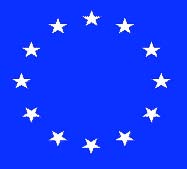 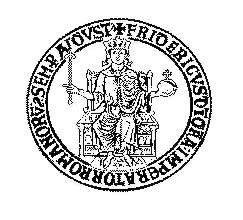 Corso di Laurea in“ Tecniche di Laboratorio Biomedico ”Coordinatore Prof. Giulia FrissoSeduta di Laurea Tecniche di Laboratorio Biomedico, 11 e 12 aprile 2019Elenco dei candidati, relatori e contro-relatori .I candidati sono pregati di prendere contatti con il contro-relatore designato e di consegnare la tesi entro il giorno 5 aprile p.v..Si segnala che la presentazione dei risultati dei lavori di tesi non deve superare, per ciascun candidato, i 10 minuti AORN "Azienda Ospedaliera dei Colli"I.R.C.C.S. - Istituto Nazionale Tumori "FONDAZIONE PASCALE"AOU FEDERICO IIMat.Cognome e NomeLuogo e Data di NascitaTITOLO TESIRelatoreControRelatoreM82/152DEL GIUDICE FEDERICANAPOLI23/03/94ALK E EGFR: ASPETTI TECNICI E RICADUTA SULLA TERAPIA BIOLOGICA.NOSTRA ESPERIENZA DI LAVORO.MICHELI PIETROBELLEVICINE CLAUDIOMatricolaCognome e NomeLuogo e Data di NascitaTITOLO TESIRelatoreControRelatoreM82/212FOGLIAMANZILLO FABIOSAN GIUSEPPE VESUVIANO 23/02/95RUOLO PROGNOSTICO DEI RECETTORI ORMONALI STEROIDEI NELLE PAZIENTI CON TUMORE OVARICOANNICIELLO ANNAMARIAMAZZACCARA CRISTINAM82/234FORTUNATO GIUSEPPINAVICO EQUENSE22/04/96CORRELAZIONE TRA LO STATO MMR E LE SOTTOPOPOLAZIONI LINFOCITARIE NELLA PATOGENESI DEI TUMORI LOCALIZZATI NEL COLON PROSSIMALE.SCOGNAMIGLIO GIOSUÈCORSO GAETANOM82/036CATONE MARCONAPOLI 01/06/84GESTIONE E SCREENING IMMUNOEMATOLOGICO DEI PAZIENTI IN TRATTAMENTO CON DARATUMABDIODATO ANNAMARIASAVOIA MARCELLAMatricolaCognome e NomeLuogo e Data di NascitaTITOLO TESIRelatoreControRelatoreM82/187CILENTO MARTINANAPOLI 9/10/89VALIDAZIONE DELL’ESPRESSIONE IMMUNOISTOCHIMICA DI PD-L1 SU CAMPIONI CITOLOGICI DI CARCINOMA A CELLULE NON PICCOLE DEL POLMONEBELLEVICINE CLAUDIOFRISSO GIULIAM82-263POLLASTO LUCIA Mugnano di Napoli 07/02/91DIAGNOSI MOLECOLARE DELLA SINDROME DI LYNCHDURATURO FRANCESCAESPOSITO FRANCA